Załącznik nr 2 do SWZ – Opis przedmiotu zamówieniaPrzedmiotem zamówienia jest: Usługa  mycia  okien  i  elementów  elewacji  w budynkach  (Stare i Nowe Skrzydło) w Politechnice Warszawskiej, Wydział Transportu. Postępowanie zostało podzielone na dwie części. Wykonawcy mogą składać oferty na jedną lub na dwie części. CZ. I postępowania Stare Skrzydło Wydziału Transportu Politechniki WarszawskiejPrzedmiotem zamówienia jest świadczenie usługi mycia okien – Stare Skrzydło Gmachu Wydziału Transportu przy ul. Koszykowej 75, 00-662 Warszawa.Mycie okien w pokojach, salach wykładowych, konferencyjnych i klatkach schodowych będzie wykonywane wg. harmonogramu realizacji zamówienia usługi w terminach uzgodnionych z Zamawiającym. Zamawiający  zleca  wykonanie  usługi  metodą  alpinistyczną  lub  przy  użyciu  zwyżki, podnośnika  lub  inną  techniką (np. tradycyjną) umożliwiającą realizację przedmiotu zamówienia w zależności od specyfiki budynku Starego Skrzydła. Dobór techniki wykonania usługi leży po stronie Wykonawcy.Mycie okien obejmuje 5 kondygnacji o maksymalnej wysokości 16,5 m i powierzchni okien 2 200 m².Mycie okien w Starym Skrzydle Wydziału Transportu obejmuje szyby okienne od strony  zewnętrznej i wewnętrznej, ramy okienne wewnątrz i zewnątrz,  ościeżnice drewniane 
ze szprosami, parapety (blacha ocynkowana). W Starym Skrzydle konieczne jest umycie zewnętrznej konstrukcji szklanej zadaszenia wejścia o powierzchni 10 m2.Okna w salach wykładowych, pokojach oraz w salach konferencyjnych otwierają się 
do środka. Okna na głównej klatce schodowej nie otwierają się, wskazane jest wykonanie mycia z wykorzystaniem zwyżki, technika do dobrania przez Wykonawcę. Zamawiający  umożliwi  Wykonawcy  nieodpłatny  dostęp  do  zimnej  wody,  na potrzeby  związane  z wykonaniem przedmiotu zamówienia.Mycie  okien  i  elewacji  może  odbywać  się  w  każdym  dniu  tygodnia  w  godz. ustalanych z Zamawiającym, w zależności od warunków atmosferycznych.  Mycie nie powinno  być hałaśliwe, uciążliwe oraz nie powinno utrudniać pracy i nauki osobom przebywającym w budynkach.Mycie wewnętrze okien wymaga ustalenia terminu wejścia do pomieszczeń 
z Zamawiającym.Wykonawca winien uwzględnić w cenie wykonania usługi wartość wszelkich materiałów, narzędzi i urządzeń niezbędnych do realizacji zamówienia.Zamawiający  wymaga,  aby  stosowane  były  wyłącznie  środki  czystości  posiadające,  odpowiednio  do  ich  rodzaju karty  charakterystyki,  pozwolenia  na  wprowadzenie / dopuszczenie  do  obrotu  lub  inne  obowiązujące  dokumenty związane z ich specyfiką, dopuszczające do stosowania przez Wykonawcę przy realizacji zamówienia. 
Na wezwanie Zamawiającego,  w  trakcie  realizacji  zamówienia,  Wykonawca  jest  zobowiązany  do  ich  przedstawienia.  Środki czystości  muszą  być  odpowiednie  do  rodzaju  mytej  powierzchni,  a także  stosowane  przed  upływem  terminu przydatności  do  użycia  i  w  okresie  ważności  gwarancji  producenta.Z uwagi na teren zielony będący pod ochroną konserwatora zieleni należy stosować środki ekologiczne i bezpieczne dla zieleni. Zabronione  jest  używanie  środków  czystości, które nie posiadają stosownego atestu lub są przeterminowane.Wykonawca zobowiązany jest zabezpieczyć teren zielony w pobliżu budynku przed ewentualnym szkodliwym oddziaływaniem środków myjących. Teren prac musi być bezpieczny dla osób postronnych, osób wykonujących zlecenie, osoby wykonujące zlecenie muszą posiadać odpowiednie uprawnienia. Wykonawca po wykonaniu usługi doprowadzi udostępniony teren lub powierzchnię 
do stanu pierwotnego przede wszystkim usunie nieczystości pozostałe po myciu. Do wykonania usługi Wykonawca skieruje odpowiednią do wykonywanego zakresu prac liczbę osób wyposażonych w jednolitą odzież roboczą umożliwiającą identyfikację podmiotu zatrudniającego, posiadających zaświadczenia od lekarza  medycyny  pracy  stwierdzające  brak  przeciwwskazań  do  wykonywania  pracy  na  wysokości,  odpowiednio przeszkolonych  i  wyposażonych  we  właściwy  dla  rodzaju  wykonywanych  prac  sprzęt  ochronny,  zabezpieczający przed  upadkiem  z  wysokości  oraz  
w  odpowiednie  ochrony  osobiste.  Zamawiający  nie  precyzuje  liczby  osób świadczących usługę, pozostawiając tę kwestię do decyzji Wykonawcy.W  przypadku  stosowania  przez  Wykonawcę  technik  alpinistycznych,  pracownicy  Wykonawcy  muszą  posiadać uprawnienia  alpinistyczne  tj.  świadectwo  ukończenia  kursu  technik  alpinistycznych,  szkolenia  BHP  przewidziane kodeksem pracy, aktualne badania wysokościowe. Używany  przez  pracowników  lub  osoby  działające  na  zlecenie  Wykonawcy  sprzęt  alpinistyczny  musi  spełniać wymagania polskich lub europejskich norm bezpieczeństwa.Wymagane jest, aby osoby wykonujące wskazane przez Zamawiającego czynności 
w zakresie realizacji zamówienia zatrudnione  były  przez  Wykonawcę  lub  Podwykonawcę  na  podstawie  umowy  o pracę,  jeżeli  wykonanie  tych czynności polega na wykonywaniu pracy w sposób określony w art. 22 §1 ustawy z dnia 26 czerwca 1974r. – Kodeks pracy, w tym w szczególności osoby wykonujące bezpośrednio czynności 
w zakresie mycia okien.Wykonawca odpowiedzialny jest za zabezpieczenie i oznakowanie terenu obejmującego prace. Wykonawca odpowiada za bezpieczeństwo i kwalifikacje osób pracujących na wysokości.Prace muszą być wykonywane z zachowaniem najwyższych środków bezpieczeństwa 
i przepisów BHP. Wykonawca odpowiada za dobór odpowiedniej techniki wykonania usługi. Przy myciu metodą alpinistyczną oraz przy wykorzystaniu podnośników Wykonawca zadba o nie uszkodzenie obróbek blacharskich.Na terenach zielonych nie można rozstawiać podnośnika z uwagi na ochronę terenów zielony będących pod nadzorem Konserwatora Przyrody. W  przypadku  zauważenia  przez  Wykonawcę  uszkodzeń  okien  lub  zauważenia  niesprawności  elementów zamykających,  skręcających,  łączących  itp.  Wykonawca  zobowiązany  jest  do  zgłoszenia  niezwłocznie  tego  faktu Zamawiającemu.Wykonawca odpowiada materialnie za szkody powstałe z jego winy w zakresie powierzonego mu mienia.Wykonawca ponosi pełną odpowiedzialność wobec Zamawiającego, Klientów oraz osób trzecich za wszelkie szkody powstałe w związku z realizacją Przedmiotu Umowy.Wykonawca zawrze umowę ubezpieczenia od odpowiedzialności cywilnej obejmującą wszelkie szkody powstałe w związku ze świadczeniem usług. Płatność będzie dokonywana tylko na podstawie wykonanych prac, zgodnie z zapisami umowy. Odbioru  wykonania  Usługi  ze  strony  Zamawiającego  dokonują  osoby  upoważnione, pracownicy Działu Technicznego, na podstawie pisemnego protokołu odbioru prac przedłożonego przez Wykonawcę. Podstawą  do  wystawienia  przez  Wykonawcę  faktury  VAT  za  wykonaną  usługę  jest  podpisanie  przez Zamawiającego/osobę upoważnioną protokołu odbioru, bez uwag i zastrzeżeń.Przed przystąpieniem do postępowania potencjalny Wykonawca winien dokonać wizji lokalnej budynków i zapoznać się z charakterystyką obiektu Wydziału Transportu PW. CZ. II postępowania Nowe Skrzydło Wydziału Transportu Politechniki WarszawskiejPrzedmiotem zamówienia jest świadczenie usługi mycia okien i elewacji w Nowym Skrzydle Gmachu Wydziału Transportu przy ul. Koszykowej 75, 00-662 Warszawa.Mycie okien i elewacji będzie wykonywane wg. harmonogramu realizacji zamówienia usługi w poszczególnych budynkach w terminach uzgodnionych z Zamawiającym. Zamawiający  zleca  wykonanie  usługi  metodą  alpinistyczną  lub  przy  użyciu  zwyżki  lub  inną  technologią umożliwiającą realizację przedmiotu zamówienia w zależności 
od specyfiki budynku. Dobór techniki wykonania usługi leży po stronie Wykonawcy.Mycie elewacji obejmuje 5 kondygnacji o maksymalnej  wysokości  21,5 m,  powierzchnia  do mycia elewacji wynosi 1 825 m².Mycie okien wewnątrz i zewnątrz obejmuje 5 kondygnacji o maksymalnej  wysokości  21,5 m,  powierzchnia  do mycia okien i przeszkleń wynosi 1 885 m² wraz z łącznikiem i zewnętrznym oszkleniem szybu windy. Zamawiający wskazuje, że oszklenie klatki schodowej zewnętrzne jest pokryte folią przeciwsłoneczną, technika  mycia  i  użyte  środki  muszą  być  odpowiednie,  zgodne  z wytycznymi firmy Warsfoll. Szyby łącznika Starego i Nowego Budynku nie są pokryte folią. Mycie  okien obejmuje mycie od  strony zewnętrznej szyb okiennych,  ram,  ościeżnic okiennych aluminiowych, parapetów, szklanych elementów elewacji, obróbek blacharskich. Mycie okien obejmuje także mycie okien od strony wewnętrznej tj. szyb, ram, ościeżnic.  W trakcie mycia okien na zewnątrz konieczne jest sprawdzenie obróbek blacharskich czy nie wpływają na powstawanie zacieków. O zaistniałym fakcie należy poinformować Zleceniodawcę. Wykonawca sporządzi dokumentację fotograficzną, uszkodzeń obróbki w miejscach występowania zacieków. Zamawiający  umożliwi  Wykonawcy  nieodpłatny  dostęp  do  zimnej  wody,  na potrzeby  związane  z wykonaniem przedmiotu zamówienia.Mycie  okien  i  elewacji  może  odbywać  się  w  każdym  dniu  tygodnia  w  godz. ustalanych z Zamawiającym, w zależności od warunków atmosferycznych.  Mycie nie powinno  być hałaśliwe, uciążliwe oraz nie powinno utrudniać pracy i nauki osobom przebywającym w budynkach.Mycie wewnętrze okien wymaga ustalenia terminu wejścia do pomieszczeń ze Zleceniodawcą.Wykonawca winien uwzględnić w cenie wykonania usługi wartość wszystkich materiałów, narzędzi i urządzeń niezbędnych do realizacji zamówienia.Zamawiający  wymaga,  aby  stosowane  były  wyłącznie  środki  czystości  posiadające,  odpowiednio  do  ich  rodzaju, karty  charakterystyki,  pozwolenia  na  wprowadzenie 
/ dopuszczenie  do  obrotu  lub  inne  obowiązujące  dokumenty związane z ich specyfiką, dopuszczające do stosowania przez Wykonawcę przy realizacji zamówienia. 
Na wezwanie Zamawiającego,  w  trakcie  realizacji  zamówienia,  Wykonawca  jest  zobowiązany  do  ich  przedstawienia.  Środki czystości  muszą  być  odpowiednie  
do  rodzaju  mytej  powierzchni,  a także  stosowane  przed  upływem  terminu przydatności  do  użycia  i  w  okresie  ważności  gwarancji  producenta.Z uwagi na teren zielony będący pod ochroną konserwatora zieleni należy stosować środki ekologiczne i bezpieczne dla zieleni. Zabronione  jest  używanie  środków  czystości, które nie posiadają stosownego atestu lub są przeterminowane.Wykonawca zobowiązany jest zabezpieczyć teren zielony w pobliżu budynku przed ewentualnym szkodliwym oddziaływaniem środków myjących.Do wykonania usługi Wykonawca skieruje odpowiednią do wykonywanego zakresu prac liczbę osób wyposażonych w jednolitą odzież roboczą umożliwiającą identyfikację podmiotu zatrudniającego, posiadających zaświadczenia od lekarza  medycyny  pracy  stwierdzające  brak  przeciwwskazań  do  wykonywania  pracy  na  wysokości,  odpowiednio przeszkolonych  i  wyposażonych  we  właściwy  dla  rodzaju  wykonywanych  prac  sprzęt  ochronny,  zabezpieczający przed  upadkiem  z  wysokości  oraz  
w  odpowiednie  ochrony  osobiste.  Zamawiający  nie  precyzuje  liczby  osób świadczących usługę, pozostawiając tę kwestię do decyzji Wykonawcy.W  przypadku  stosowania  przez  Wykonawcę  technik  alpinistycznych,  pracownicy  Wykonawcy  muszą  posiadać uprawnienia  alpinistyczne  tj.  świadectwo  ukończenia  kursu  technik  alpinistycznych,  szkolenia  BHP  przewidziane kodeksem pracy, aktualne badania wysokościowe.Używany  przez  pracowników  lub  osoby  działające  na  zlecenie  Wykonawcy  sprzęt  alpinistyczny  musi  spełniać wymagania polskich lub europejskich norm bezpieczeństwa.Wymagane jest, aby osoby wykonujące wskazane przez Zamawiającego czynności 
w zakresie realizacji zamówienia zatrudnione  były  przez  Wykonawcę  lub  Podwykonawcę  na  podstawie  umowy  o pracę,  jeżeli  wykonanie  tych czynności polega na wykonywaniu pracy w sposób określony w art. 22 §1 ustawy z dnia 26 czerwca 1974r. – Kodeks pracy, w tym w szczególności osoby wykonujące bezpośrednio czynności w zakresie mycia okien i elewacji.Wykonawca odpowiedzialny jest za zabezpieczenie i oznakowanie terenu obejmującego prace.Wykonawca odpowiada za bezpieczeństwo i kwalifikacje osób pracujących na wysokości.Prace muszą być wykonywane z zachowaniem najwyższych środków bezpieczeństwa 
i przepisów BHP.Mycie  elewacji  odbywać  się  może  również  z poziomu  gruntu. Można  stosować  podnośniki  z  zastrzeżeniem,  że  podnośnik  musi  stać  na  gruncie  utwardzonym  
i w przypadku umiejscowienia podnośnika na chodniku nacisk nie może przekroczyć 500 kg/m². Na terenach zielonych nie można rozstawiać podnośnika z uwagi na ochronę terenów zielony będących pod nadzorem Konserwatora Przyrody. W  przypadku  zauważenia  przez  Wykonawcę  uszkodzeń  okien  lub  zauważenia  niesprawności  elementów zamykających,  skręcających,  łączących  itp.  Wykonawca  zobowiązany  jest  do  zgłoszenia  niezwłocznie  tego  faktu Zamawiającemu.Wykonawca odpowiada materialnie za szkody powstałe z jego winy w zakresie powierzonego mu mienia.Wykonawca ponosi pełną odpowiedzialność wobec Zamawiającego, Klientów oraz osób trzecich za wszelkie szkody powstałe w związku z realizacją Przedmiotu Umowy.Wykonawca zawrze umowę ubezpieczenia od odpowiedzialności cywilnej obejmującą wszelkie szkody powstałe w związku ze świadczeniem usług. Płatność będzie dokonywana tylko na podstawie wykonanych prac, zgodnie z zapisami umowy. Odbioru  wykonania  Usługi  ze  strony  Zamawiającego  dokonują  osoba  upoważnione pracownicy Działu Technicznego, na podstawie pisemnego protokołu odbioru 
prac przedłożonego przez Wykonawcę. Podstawą  do  wystawienia  przez  Wykonawcę  faktury  VAT  za  wykonaną  usługę  jest  podpisanie  przez Zamawiającego/osobę upoważnioną protokołu odbioru, bez uwag i zastrzeżeń.Przed przystąpieniem do postępowania potencjalny Wykonawca winien dokonać wizji lokalnej budynków i zapoznać się z charakterystyką obiektu Wydziału Transportu PW.Tab. 1 Wykaz budynków wraz z opisem powierzchni przeznaczonych do mycia.Załącznik nr 1. Widok elewacji Starego Skrzydła – cz. IOkna klatki schodowej  – widok od wewnątrz i z zewnątrz 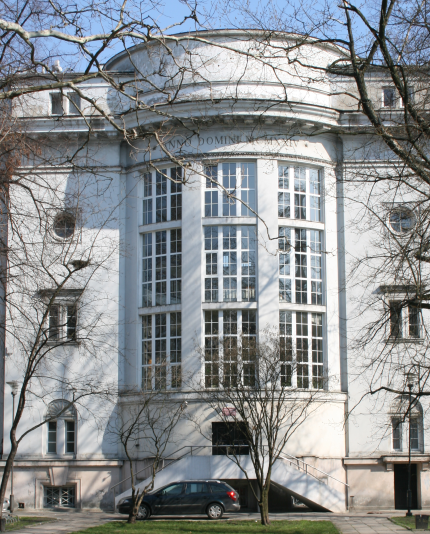 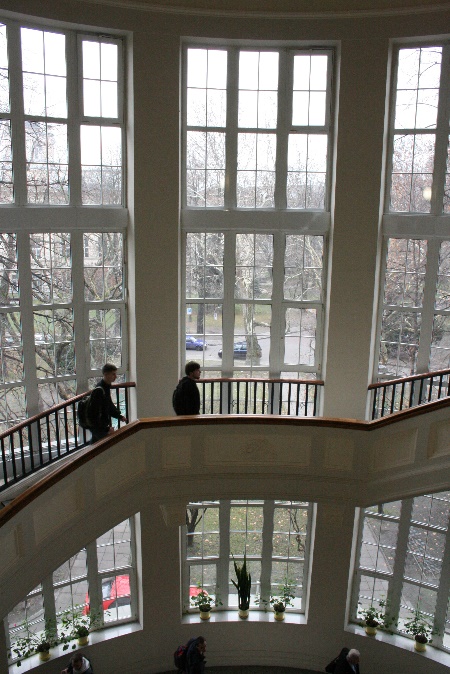 

Przekrój klatki schodowej 
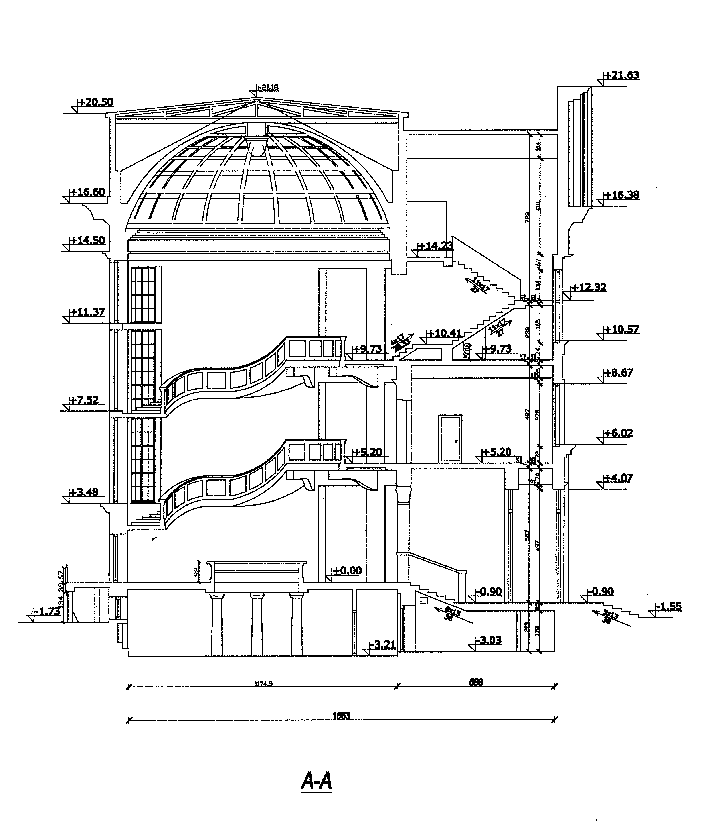 Widok elewacji Starego Skrzydła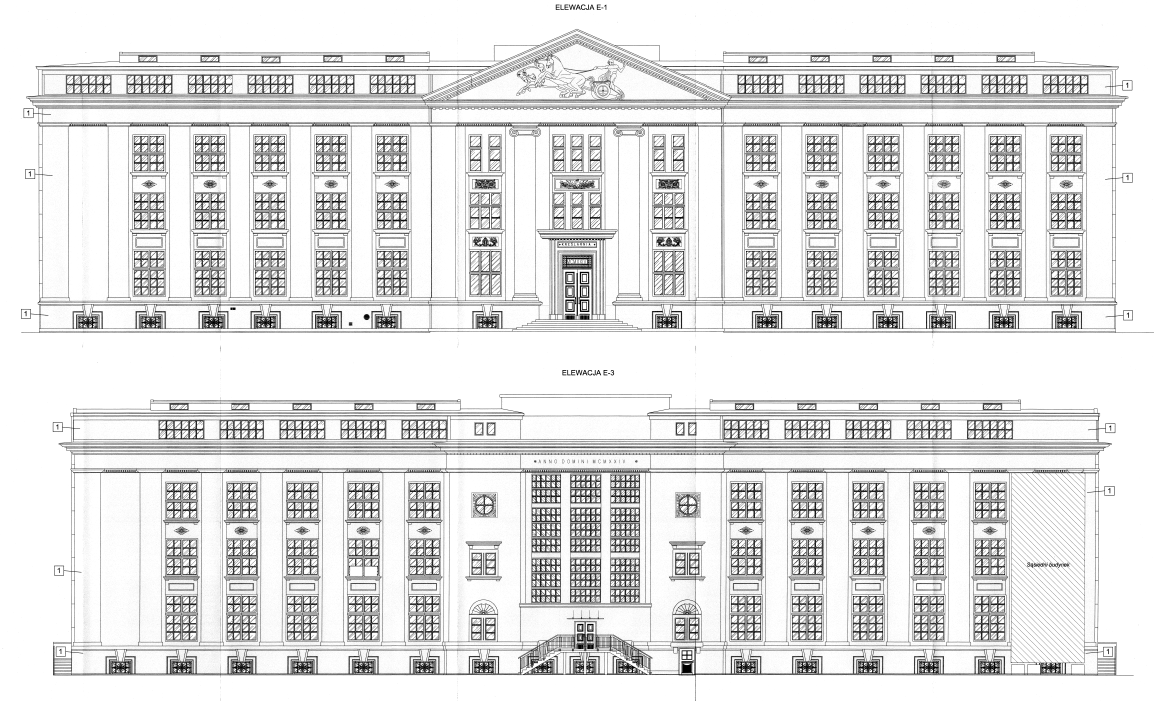 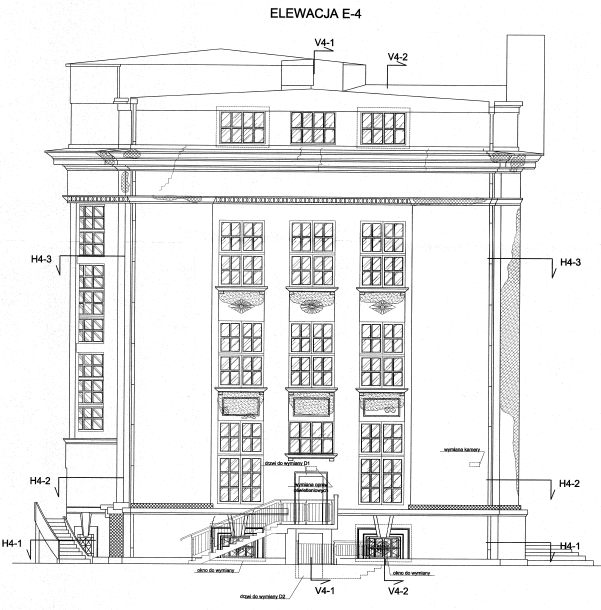 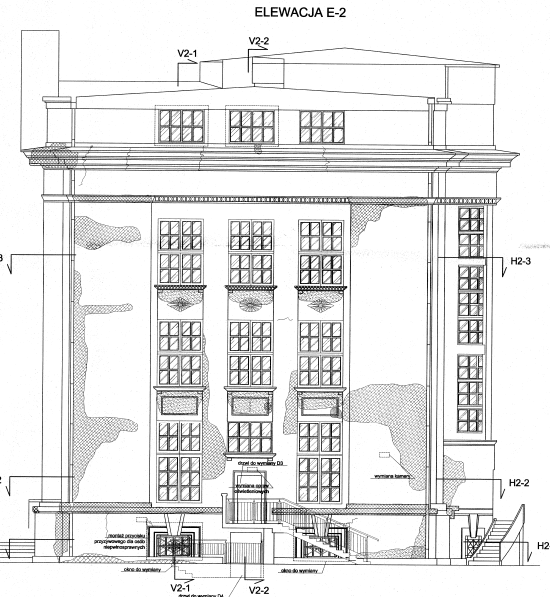 Załącznik nr 2. Widok elewacji Nowego Skrzydła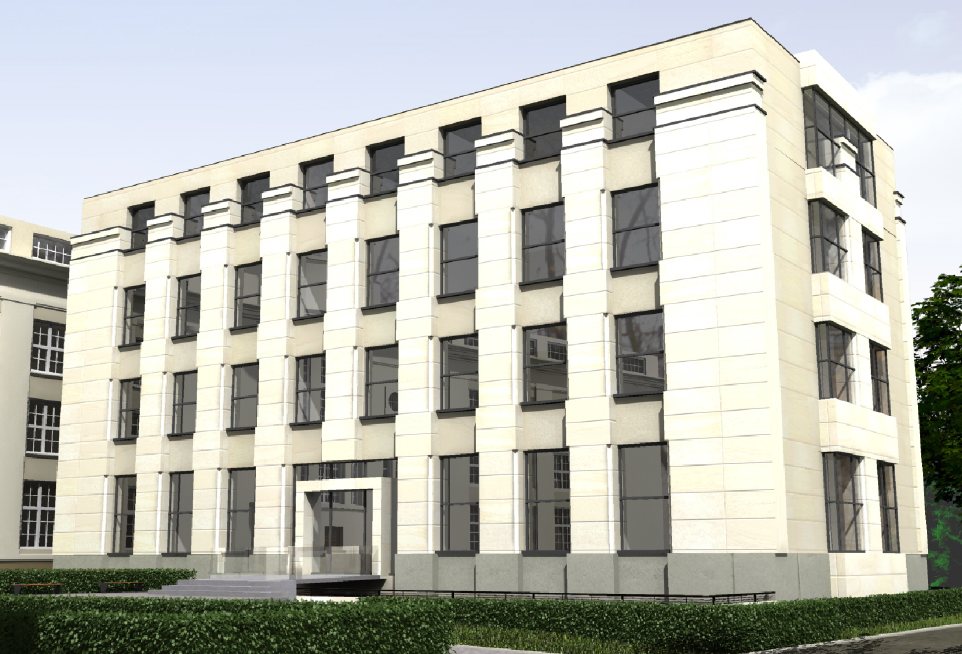 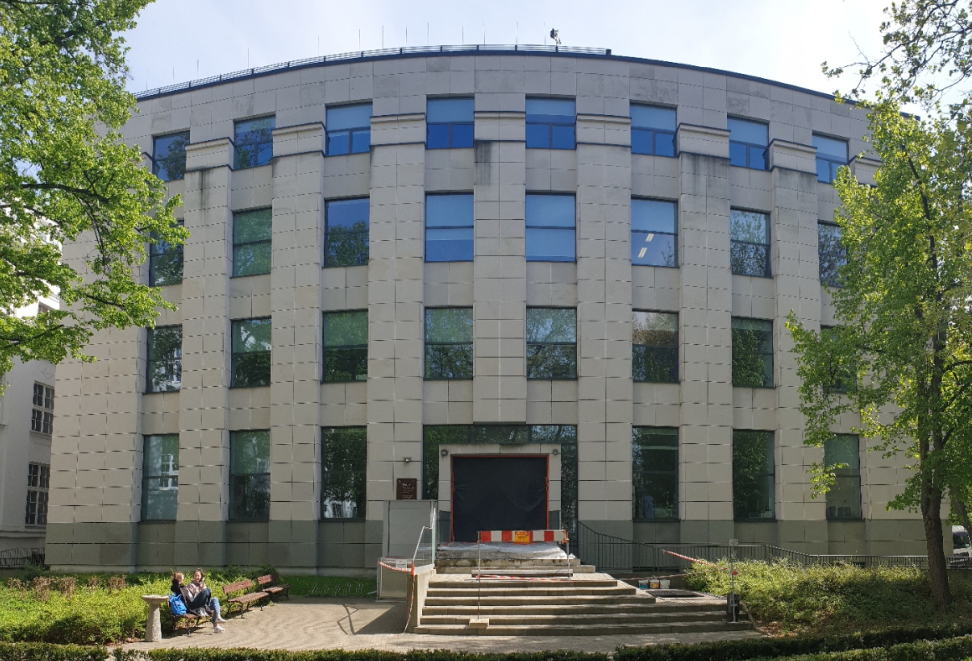 Widok wejścia głównego do Nowego Skrzydła Wydziału Transportu Politechniki Warszawskiej. 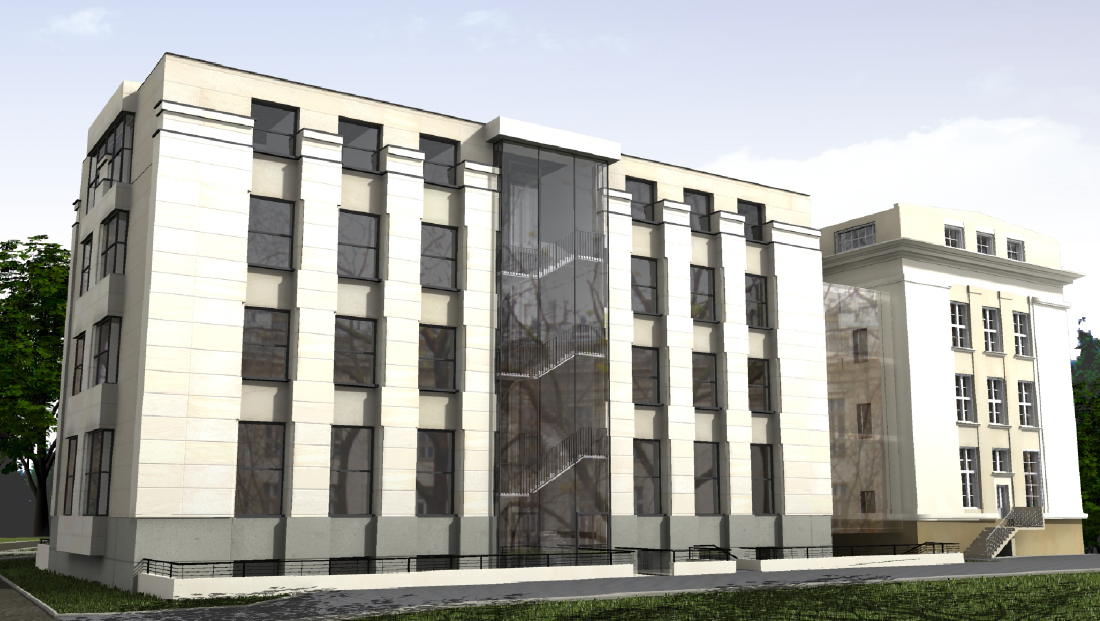 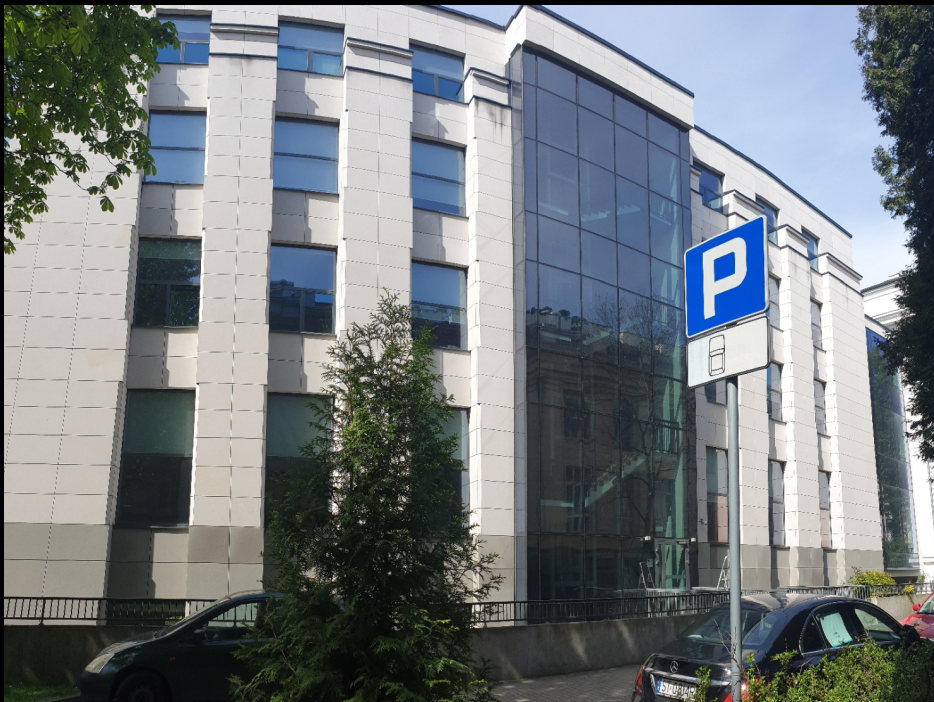 Widok drugiego wejścia do Nowego Skrzydła Wydziału Transportu od strony Gmachu Chemii. Obszar wywróżony na czerwono jest pokryty folią przeciwsłoneczną od strony zewnętrznej. Specjalne warunki mycia. 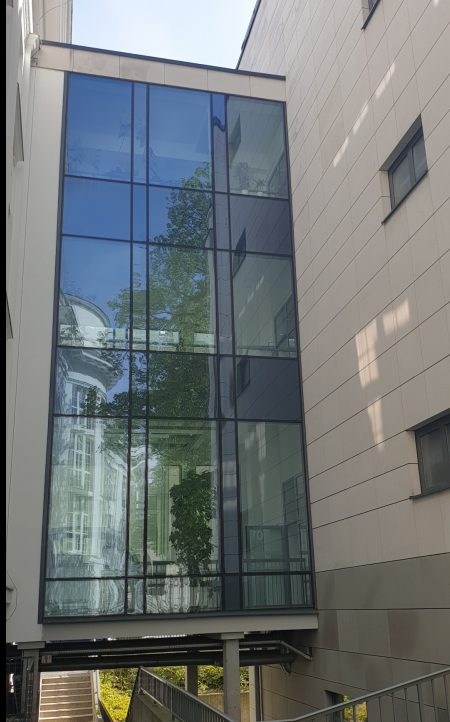 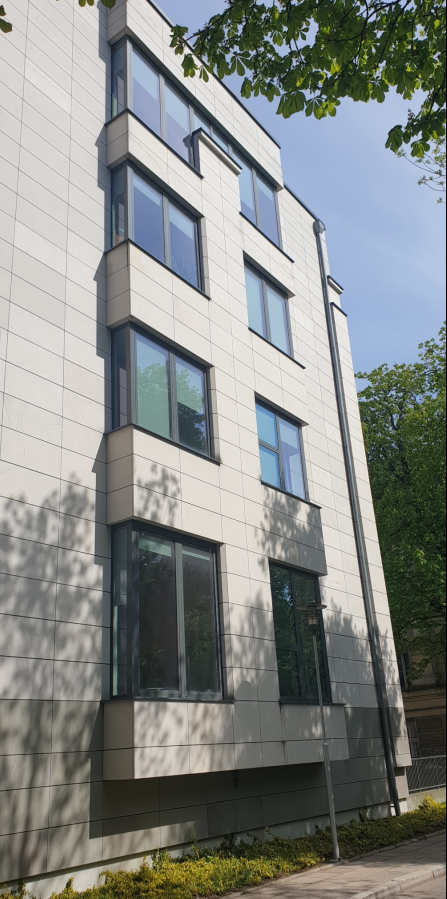 Widok łącznika Starego i Nowego Skrzydła Wydziału Transportu  Politechniki Warszawskiej oraz widok ściany szczytowej Nowego Skrzydła WT PW. LP.LokalizacjaPowierzchnia do mycia  [m²]Dodatkowe informacje1.Stare 
SkrzydłoCz. IPowierzchnia okien wewnątrz: 1 100 m2Powierzchnia okien na zewnątrz : 1 100 m2Powierzchnia oszklenia daszku na wejściem: 10 m2Powierzchnia łączna: 2 210 m2Mycie szyb zewnętrznych i wewnętrznych parapetów, ram okiennych, profili ram. 
Z wyjątkiem głównej klatki schodowej jest możliwość mycia okien z obu stron 
z pomieszczeń.2.Nowe SkrzydłoCz. IIPowierzchnia okien na zewnątrz: 570 m2Powierzchnia okien wewnątrz: 570 m2Powierzchnia oszklenia klatka schodowa na zewnątrz: 133 m2Powierzchnia oszklenia klatka schodowa wewnątrz: 133 m2Powierzchnia oszklenia łącznik strona zewnętrzna: 180 m2Powierzchnia oszklenia łącznik strona wewnętrzna: 144 m2Powierzchnia oszklenia szybu windy: 155 m2Powierzchnia łączna: 1 885 m2Mycie szyb zewnętrznych wewnętrznych , parapetów, ram okiennych, profili ram. Okna są nieotwierane. Z uwagi 
na naklejoną folię na zewnętrznym oszkleniu klatki schodowej, można myć okna tylko wodą z płynem 
do mycia naczyń. Mycie zewnętrznej strony szybu windy.2.Nowe SkrzydłoCz. IIPowierzchnia elewacji: 1 825 m2Piaskowiec zabezpieczony hydrofobowo należy myć wodą z dodatkiem detergentu o odczynie obojętnym 
w ilości zalecanej przez producenta. Mycie wykonywać 
za pomocą miękkiej szczotki lub pędzla ławkowca.